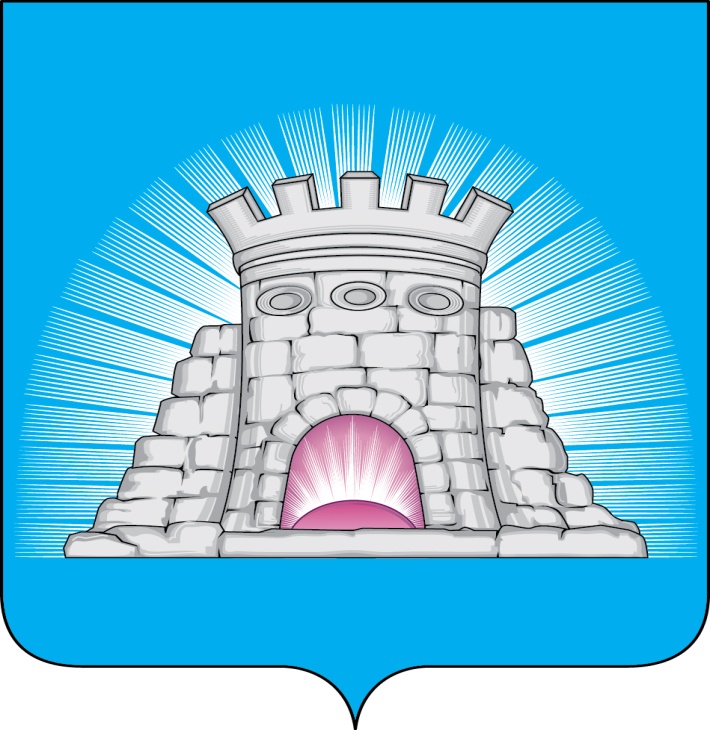                           П О С Т А Н О В Л Е Н И Е01.12.2023  №  1958/12г. ЗарайскО внесении изменений в постановление главы городскогоокруга Зарайск от 20.09.2023 № 1448/9 «Об утверждениичисленности молодых специалистов для выплатыпособия в 2023 году»	 	В соответствии с Федеральным законом от 29.12.2012 № 273-ФЗ «Об образовании в Российской Федерации», Законом Московской области № 94/2013-ОЗ «Об образовании»; на основании распоряжения Министерства образования  Московской области от 18.01.2021 № Р-12 «Об организации работы по выплате пособия выпускникам профессиональных образовательных организаций или  образовательных организаций высшего образования, приступившим в год окончания соответствующей образовательной организации к работе на должностях педагогических работников в муниципальных образовательных организациях в Московской области», П О С Т А Н О В Л Я Ю:Внести в постановление главы городского округа Зарайск Московской области от 20.09.2023 № 1448/9 «Об утверждении численности молодых специалистов для выплаты пособия в 2023 году» (далее – Постановление) следующие изменения: - приложение 1 к Постановлению изложить в новой редакции (прилагается).Службе по взаимодействию со СМИ администрации городского округа Зарайск Московской области разместить настоящее постановление на официальном сайте администрации городского округа Зарайск Московской области в информационно-телекоммуникационной сети Интернет (https://zarrayon.ru/).Глава городского округа В.А. ПетрущенкоВерноНачальник службы делопроизводства		  Л.Б. Ивлева01.12.2023													012443 Разослано: в дело, Гулькиной Р.Д., МКУ «ЦБУ ГОЗ», УО – 2, СВ со СМИ,  прокуратуре.                                                                                                                   Л.В. Лапшина66-2-52-44									Приложение  1                                                                                                                          									к постановлению главы									городского округа Зарайск									от 01.12.2023 № 1958/12             Численность  молодых специалистов для выплаты пособия в 2023 годуНазвание ООКоличество молодых специалистов, приступивших к работе на должностях педагогических работников в  муниципальных образовательных организациях городского округа ЗарайскКоличество молодых специалистов, отработавших два года на должностях педагогических работников в  муниципальных образовательных организациях городского округа ЗарайскМБУ «Гимназия №2»                 1                0МБУ «Лицей №5»                 4                0МБОУ «Средняя школа №6»                 2                0МБОУ «Мендюкинская средняя школа»                 1                 1       ИТОГО:                 8                 1